每　　月　　活　　動　　成　　果計畫名稱110學年度第一學期專題演講活動名稱110學年度第一學期專題演講活動地點工程館四樓E437教室活動日期110年12月25日至110年12月25日，共一天活動性質□國際性 □全國性  □全校性 □院際性 ■系際性（請勾選）活動種類□會議 □講座 □培訓 ■演講 □競賽 □營隊 □企業參訪（請勾選）□其他＿＿＿＿＿＿＿＿（請填寫）參加人數■教師  1＿人次 ■學生＿17＿人次□其他＿＿＿人次□校外教師＿＿人次 □校外學生       人次活動說明演講題目：元宇宙的新社群媒體時代演講者：國立臺中科技大學多媒體設計系 朱中華教授執行情況執行情況良好自評報告自評報告良好活動成果附件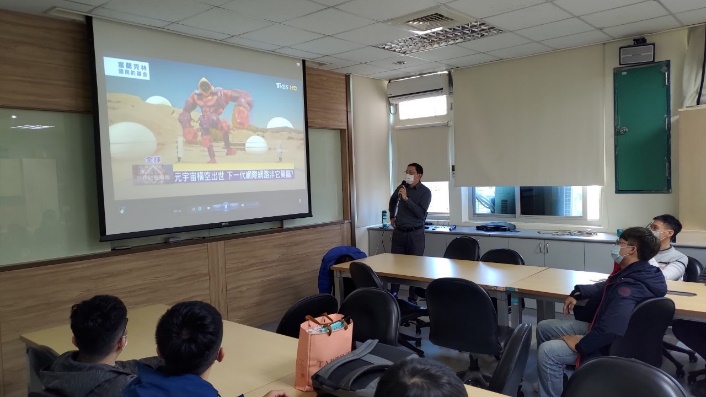 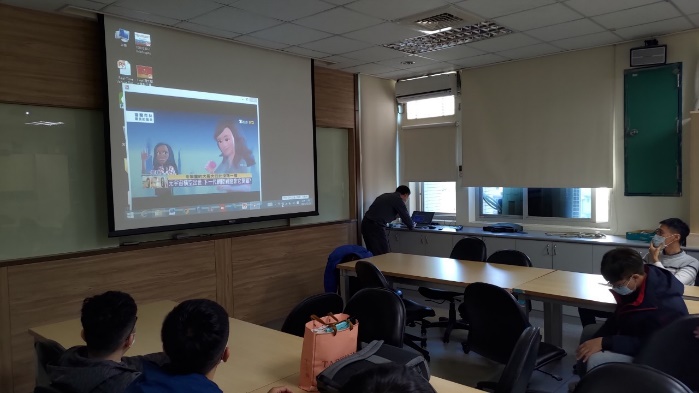 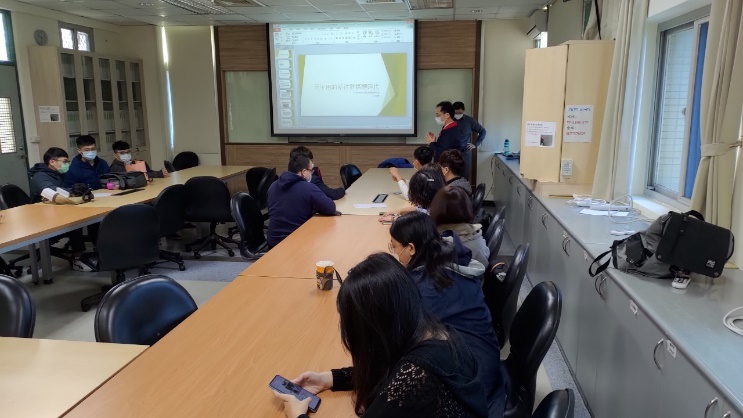 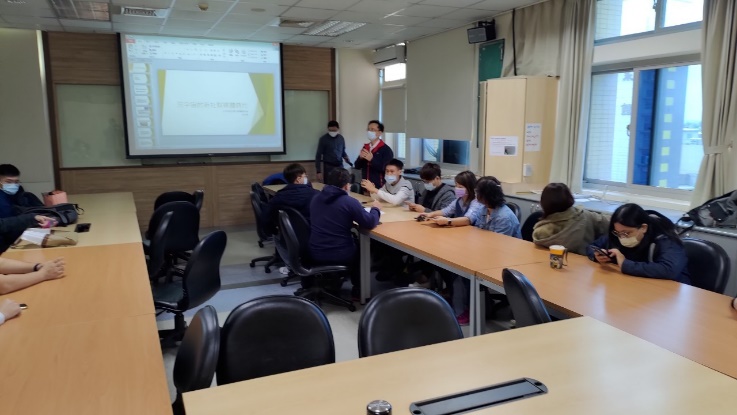 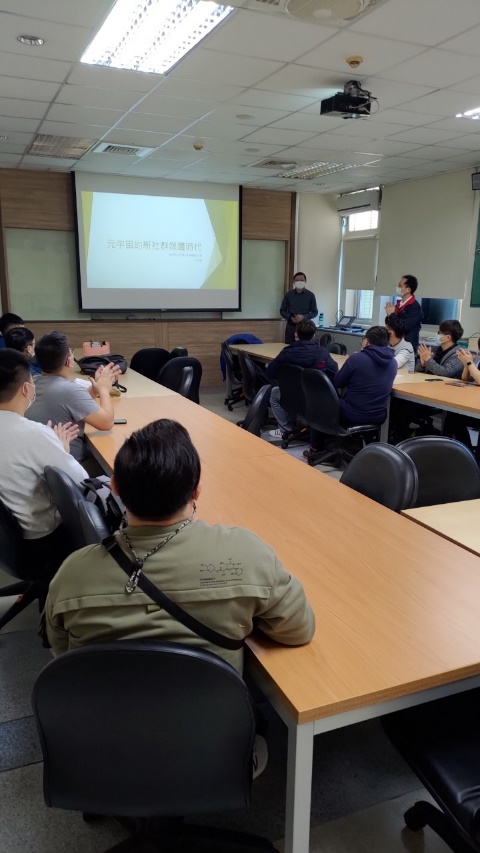 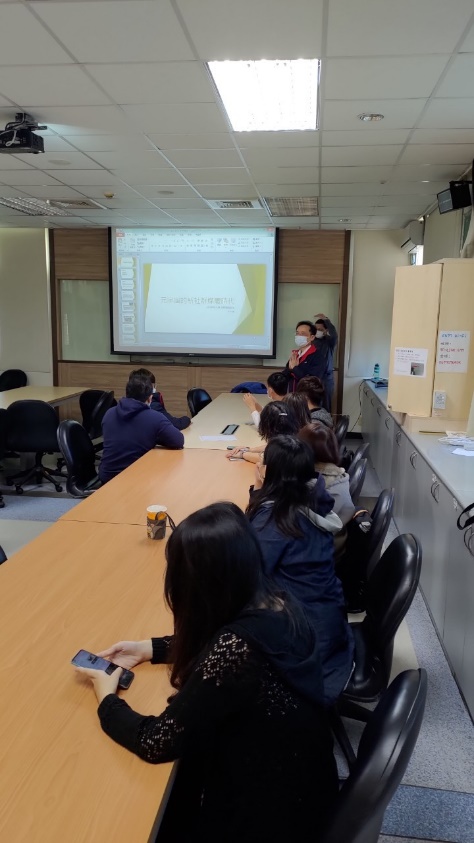 